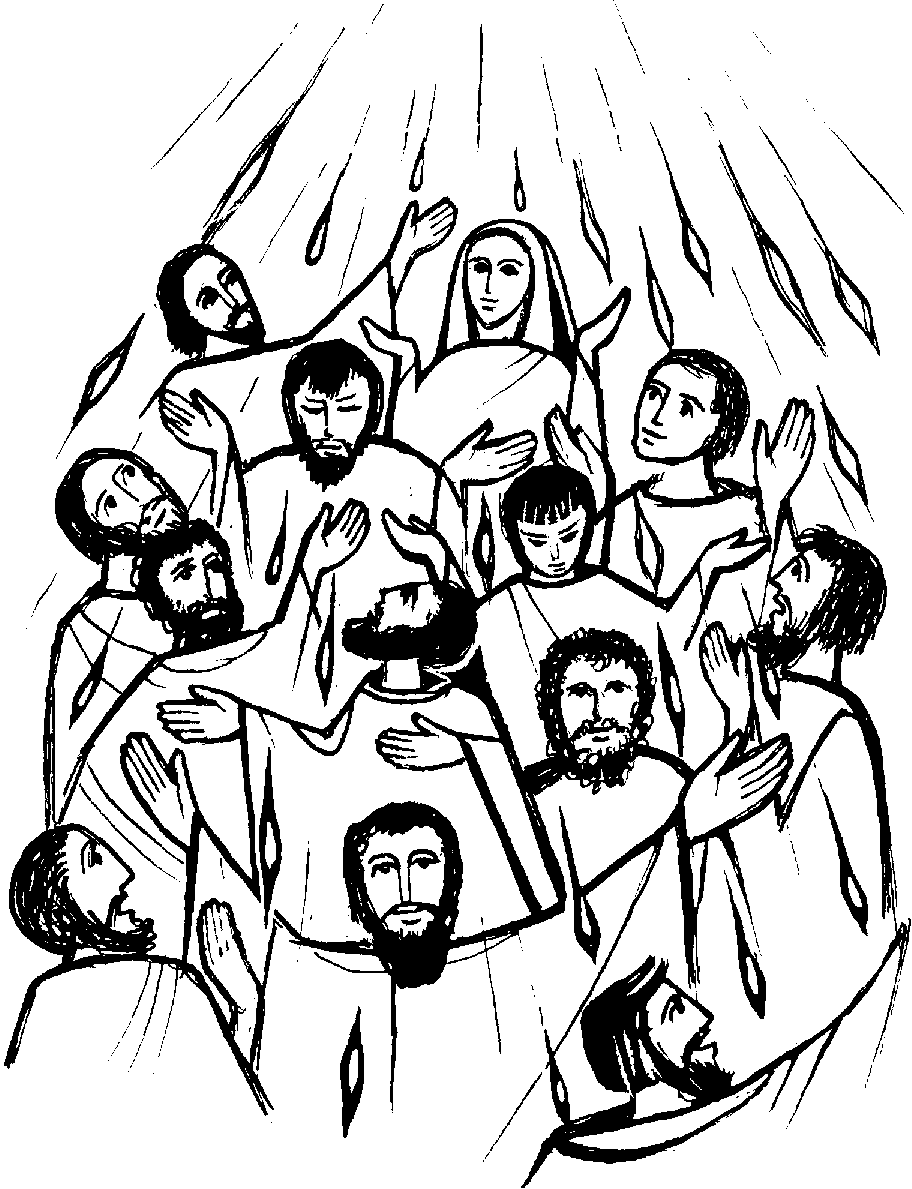      In this topic:Some children will begin to talk about how they feel when they have good news to share. Some children will begin to say what they wonder about the joy good news brings. Some children will begin to talk about how they feel when they hear Good News. Some children will begin to say what they wonder about Pentecost Day and the Holy Spirit. Some children will begin to recognise the Pentecost story as a religious story.Some children will begin to use and recognise religious words such as Pentecost, Good News, alleluia, Easter, Holy Spirit. Some children will begin to recognise that Christians are happy at Pentecost and go to church to celebrate the Good News. 